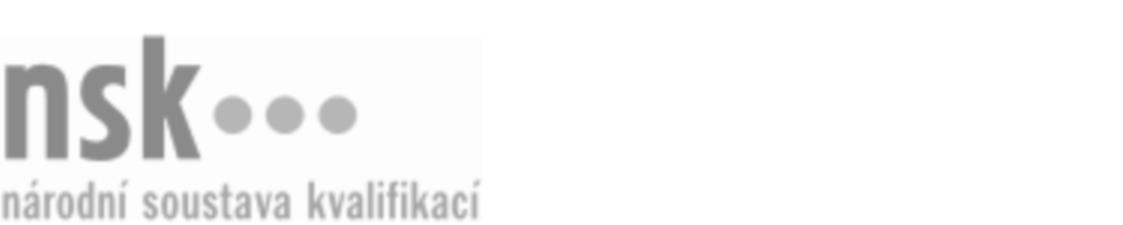 Kvalifikační standardKvalifikační standardKvalifikační standardKvalifikační standardKvalifikační standardKvalifikační standardKvalifikační standardKvalifikační standardObsluha skladování energie pomocí bateriových článků (kód: 26-084-H) Obsluha skladování energie pomocí bateriových článků (kód: 26-084-H) Obsluha skladování energie pomocí bateriových článků (kód: 26-084-H) Obsluha skladování energie pomocí bateriových článků (kód: 26-084-H) Obsluha skladování energie pomocí bateriových článků (kód: 26-084-H) Obsluha skladování energie pomocí bateriových článků (kód: 26-084-H) Obsluha skladování energie pomocí bateriových článků (kód: 26-084-H) Autorizující orgán:Ministerstvo průmyslu a obchoduMinisterstvo průmyslu a obchoduMinisterstvo průmyslu a obchoduMinisterstvo průmyslu a obchoduMinisterstvo průmyslu a obchoduMinisterstvo průmyslu a obchoduMinisterstvo průmyslu a obchoduMinisterstvo průmyslu a obchoduMinisterstvo průmyslu a obchoduMinisterstvo průmyslu a obchoduMinisterstvo průmyslu a obchoduMinisterstvo průmyslu a obchoduSkupina oborů:Elektrotechnika, telekomunikační a výpočetní technika (kód: 26)Elektrotechnika, telekomunikační a výpočetní technika (kód: 26)Elektrotechnika, telekomunikační a výpočetní technika (kód: 26)Elektrotechnika, telekomunikační a výpočetní technika (kód: 26)Elektrotechnika, telekomunikační a výpočetní technika (kód: 26)Elektrotechnika, telekomunikační a výpočetní technika (kód: 26)Týká se povolání:Elektromechanik pro elektrické stroje, přístroje a zařízeníElektromechanik pro elektrické stroje, přístroje a zařízeníElektromechanik pro elektrické stroje, přístroje a zařízeníElektromechanik pro elektrické stroje, přístroje a zařízeníElektromechanik pro elektrické stroje, přístroje a zařízeníElektromechanik pro elektrické stroje, přístroje a zařízeníElektromechanik pro elektrické stroje, přístroje a zařízeníElektromechanik pro elektrické stroje, přístroje a zařízeníElektromechanik pro elektrické stroje, přístroje a zařízeníElektromechanik pro elektrické stroje, přístroje a zařízeníElektromechanik pro elektrické stroje, přístroje a zařízeníElektromechanik pro elektrické stroje, přístroje a zařízeníKvalifikační úroveň NSK - EQF:333333Odborná způsobilostOdborná způsobilostOdborná způsobilostOdborná způsobilostOdborná způsobilostOdborná způsobilostOdborná způsobilostNázevNázevNázevNázevNázevÚroveňÚroveňOrientace ve zdrojích alternativní energieOrientace ve zdrojích alternativní energieOrientace ve zdrojích alternativní energieOrientace ve zdrojích alternativní energieOrientace ve zdrojích alternativní energie33Orientace v základní terminologii bateriových článků pro skladování energieOrientace v základní terminologii bateriových článků pro skladování energieOrientace v základní terminologii bateriových článků pro skladování energieOrientace v základní terminologii bateriových článků pro skladování energieOrientace v základní terminologii bateriových článků pro skladování energie33Orientace v druzích baterií pro skladování energieOrientace v druzích baterií pro skladování energieOrientace v druzích baterií pro skladování energieOrientace v druzích baterií pro skladování energieOrientace v druzích baterií pro skladování energie33Základní orientace ve složení bateriového úložiště energieZákladní orientace ve složení bateriového úložiště energieZákladní orientace ve složení bateriového úložiště energieZákladní orientace ve složení bateriového úložiště energieZákladní orientace ve složení bateriového úložiště energie33Orientace v komunikaci mezi uložišti energieOrientace v komunikaci mezi uložišti energieOrientace v komunikaci mezi uložišti energieOrientace v komunikaci mezi uložišti energieOrientace v komunikaci mezi uložišti energie33Údržba a kontrola řídící sítě a provádění servisních činností skladování energie pomocí bateriových článkůÚdržba a kontrola řídící sítě a provádění servisních činností skladování energie pomocí bateriových článkůÚdržba a kontrola řídící sítě a provádění servisních činností skladování energie pomocí bateriových článkůÚdržba a kontrola řídící sítě a provádění servisních činností skladování energie pomocí bateriových článkůÚdržba a kontrola řídící sítě a provádění servisních činností skladování energie pomocí bateriových článků33Vedení předepsané dokumentace skladování energie pomocí bateriových článkůVedení předepsané dokumentace skladování energie pomocí bateriových článkůVedení předepsané dokumentace skladování energie pomocí bateriových článkůVedení předepsané dokumentace skladování energie pomocí bateriových článkůVedení předepsané dokumentace skladování energie pomocí bateriových článků33Obsluha skladování energie pomocí bateriových článků,  28.03.2024 10:03:14Obsluha skladování energie pomocí bateriových článků,  28.03.2024 10:03:14Obsluha skladování energie pomocí bateriových článků,  28.03.2024 10:03:14Obsluha skladování energie pomocí bateriových článků,  28.03.2024 10:03:14Strana 1 z 2Strana 1 z 2Kvalifikační standardKvalifikační standardKvalifikační standardKvalifikační standardKvalifikační standardKvalifikační standardKvalifikační standardKvalifikační standardPlatnost standarduPlatnost standarduPlatnost standarduPlatnost standarduPlatnost standarduPlatnost standarduPlatnost standarduStandard je platný od: 15.10.2022Standard je platný od: 15.10.2022Standard je platný od: 15.10.2022Standard je platný od: 15.10.2022Standard je platný od: 15.10.2022Standard je platný od: 15.10.2022Standard je platný od: 15.10.2022Obsluha skladování energie pomocí bateriových článků,  28.03.2024 10:03:14Obsluha skladování energie pomocí bateriových článků,  28.03.2024 10:03:14Obsluha skladování energie pomocí bateriových článků,  28.03.2024 10:03:14Obsluha skladování energie pomocí bateriových článků,  28.03.2024 10:03:14Strana 2 z 2Strana 2 z 2